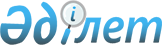 О внесении изменений в решение Зайсанского районного маслихата от 20 декабря 2016 года № 9-1 "О бюджете Зайсанского района на 2017-2019 годы"Решение Зайсанского районного маслихата Восточно-Казахстанской области от 29 ноября 2017 года № 19-5. Зарегистрировано Департаментом юстиции Восточно-Казахстанской области 6 декабря 2017 года № 5312
      Примечание РЦПИ.

      В тексте документа сохранена пунктуация и орфография оригинала.
      В соответствии статьей 109 Бюджетного Кодекса Республики Казахстан от 4 декабря 2008 года, подпунктом 1) пункта 1 статьи 6 Закона Республики Казахстан от 23 января 2001 года "О местном государственном управлении и самоуправлении в Республике Казахстан", решением Восточно-Казахстанского областного маслихата от 23 ноября 2017 года №15/172-VI "О внесении изменений и дополнений в решение Восточно-Казахстанского областного маслихата от 9 декабря 2016 года №8/75-VІ "Об областном бюджете на 2017-2019 годы" (зарегистрировано в Реестре государственной регистрации нормативных правовых актов за номером 5293) Зайсанский районный маслихат РЕШИЛ:
      1. Внести в решение Зайсанского районного маслихата "О бюджете Зайсанского района на 2017-2019 годы" от 20 декабря 2016 года №9-1 (зарегистрировано в Реестре государственной регистрации нормативных правовых актов за номером 4810, опубликовано в № 4 районной газеты "Достык" от 18 января 2017 года) следующие изменения:
      Пункт 1 изложить в следующей редакции:
      "1. Утвердить районный бюджет на 2017-2019 годы согласно приложениям 1, 2 и 3 соответственно, в том числе на 2017 год в следующих объемах: 
      доходы – 7258065,2 тысяч тенге, в том числе:
      налоговые поступления - 1407709 тысяч тенге;
      неналоговые поступления – 13458,6 тысяч тенге;
      поступления от продажи основного капитала – 28760 тысяч тенге;
      поступления трансфертов – 5808137,6 тысяч тенге;
      затраты 7303913,4 тысяч тенге;
      чистое бюджетное кредитование – 19892,9 тысяч тенге, в том числе:
      бюджетные кредиты – 34035 тысяч тенге;
      погашение бюджетных кредитов – 14142,1 тысяч тенге;
      4) сальдо по операциям с финансовыми активами –0 тысяч тенге;
      5) дефицит (профицит) бюджета – -65741,1 тысяч тенге;
      6) финансирование дефицита (использование профицита) бюджета – 65741,1 тысяч тенге;
      поступление займов – 34035 тысяч тенге;
      погашение займов – 14142,1 тысяч тенге;
      используемые остатки бюджетных средств – 45848,2 тысяч тенге.";
      пункт 7 изложить в следующей редакции:
      "7. Учесть, что в районном бюджете на 2017 год предусмотрены трансферты из областного бюджета в сумме 601049 тысяч тенге, согласно приложению 5.";
      пункт 8 изложить в следующей редакции:
      "8.Учесть, что в районном бюджете на 2017 год предусмотрены трансферты из республиканского бюджета и Национального фонда в сумме 2457702,6 тысяч тенге, согласно приложению 6.";
      приложения 1, 5, 6, 7 решения районного маслихата от 20 декабря 2016 года № 9-1 изложить в следующей редакции согласно приложениям 1, 2, 3, 4 к настоящему решению. 
      2. Настоящее решение вводится в действие с 1 января 2017 года Бюджет района на 2017 год Трансферты областного бюджета на 2017 год Трансферты республиканского бюджета и национального фонда на 2017 год Бюджетные программы города районного значения, сельских округов на 2017 год
					© 2012. РГП на ПХВ «Институт законодательства и правовой информации Республики Казахстан» Министерства юстиции Республики Казахстан
				
      Председатель сессии

К.Сайранов

      Секретарь районного маслихата

Д.Ыдырышев
Приложение 1
к решению Зайсанского
районного Маслихата
от 29 ноября 2017 года за № 19-5 Приложение 1
к решению Зайсанского
районного Маслихата
от 20 декабря 2016 года за № 9-1
Категория
Категория
Категория
Категория
Сумма (тыс. тенге)
Класс
Класс
Класс
Сумма (тыс. тенге)
Подкласс
Подкласс
Сумма (тыс. тенге)
Наименование
Сумма (тыс. тенге)
I. ДОХОДЫ
7258065,2
1
Налоговые поступления
1407709
01
Подоходный налог
302439
2
Индивидуальный подоходный налог
302439
03
Социальный налог
235216
1
Социальный налог
235216
04
Налоги на собственность
822543
1
Налоги на имущество
740811
3
Земельный налог
7243
4
Налог на транспортные средства
71229
5
Единый земельный налог
3260
05
Внутренние налоги на товары, работы и услуги
34339
2
Акцизы
3300
3
Поступления за использование природных и других ресурсов 
8471
4
Сборы за ведение предпринимательской и профессиональной деятельности
22568
08
Обязательные платежи, взимаемые за совершение юридически значимых действий и (или) выдачу документов уполномоченными на то государственными органами или должностными лицами
13172
1
Государственная пошлина
13172
2
Неналоговые поступления
13458,6
01
Доходы от государственной собственности
7343,6
5
Доходы от аренды имущества, находящегося в государственной собственности
7200
7
Вознаграждения по кредитам, выданным из государственного бюджета
143,6
06
Прочие неналоговые поступления
6115
1
Прочие неналоговые поступления
6115
3
Поступления от продажи основного капитала
28760
03
Продажа земли и нематериальных активов
28760
1
Продажа земли 
28760
4
Поступления трансфертов
5808137,6
02
Трансферты из вышестоящих органов государственного управления
5808137,6
2
Трансферты из областного бюджета
5808137,6
Функциональная группа
Функциональная группа
Функциональная группа
Функциональная группа
Функциональная группа
Сумма (тыс.тенге)
Функциональная подгруппа
Функциональная подгруппа
Функциональная подгруппа
Функциональная подгруппа
Сумма (тыс.тенге)
Администратор бюджетных программ
Администратор бюджетных программ
Администратор бюджетных программ
Сумма (тыс.тенге)
Программа
Программа
Сумма (тыс.тенге)
Наименование
Сумма (тыс.тенге)
II.ЗАТРАТЫ
7303913,4
1
Государственные услуги общего характера
401711,5
1
Представительные, исполнительные и другие органы, выполняющие общие функции государственного управления
296307,9
112
Аппарат маслихата района (города областного значения)
18694
001
Услуги по обеспечению деятельности маслихата района (города областного значения)
18359
003
Капитальные расходы государственного органа 
335
122
Аппарат акима района (города областного значения)
103383
001
Услуги по обеспечению деятельности акима района (города областного значения)
101816
003
Капитальные расходы государственного органа 
1567
123
Аппарат акима района в городе, города районного значения, поселка, села, сельского округа
174230,9
001
Услуги по обеспечению деятельности акима района в городе, города районного значения, поселка, села, сельского округа
171208
022
Капитальные расходы государственного органа 
3022,9
2
Финансовая деятельность
2381,3
459
Отдел экономики и финансов района (города областного значения)
2381,3
010
Приватизация, управление коммунальным имуществом, постприватизационная деятельность и регулирование споров, связанных с этим 
2381,3
9
Прочие государственные услуги общего характера
103022,3
454
Отдел предпринимательства и сельского хозяйства района (города областного значения)
26763
001
Услуги по реализации государственной политики на местном уровне в области развития предпринимательства и сельского хозяйства
26333
007
Капитальные расходы государственного органа 
430
459
Отдел экономики и финансов района (города областного значения)
32113
001
Услуги по реализации государственной политики в области формирования и развития экономической политики, государственного планирования, исполнения бюджета и управления коммунальной собственностью района (города областного значения)
31913
015
Капитальные расходы государственного органа 
200
495
Отдел архитектуры, строительства, жилищно-коммунального хозяйства, пассажирского транспорта и автомобильных дорог района (города областного значения)
44146,3
001
Услуги по реализации государственной политики на местном уровне в области архитектуры, строительства, жилищно-коммунального хозяйства, пассажирского транспорта и автомобильных дорог 
42554,3
003
Капитальные расходы государственного органа 
250
032
Капитальные расходы подведомственных государственных учреждений и организаций
1342
2
Оборона
16193
1
Военные нужды
12008
122
Аппарат акима района (города областного значения)
12008
005
Мероприятия в рамках исполнения всеобщей воинской обязанности
12008
2
Организация работы по чрезвычайным ситуациям
4185
122
Аппарат акима района (города областного значения)
4185
006
Предупреждение и ликвидация чрезвычайных ситуаций масштаба района (города областного значения)
1905
007
Мероприятия по профилактике и тушению степных пожаров районного (городского) масштаба, а также пожаров в населенных пунктах, в которых не созданы органы государственной противопожарной службы
2280
3
Общественный порядок, безопасность, правовая, судебная, уголовно-исполнительная деятельность
1767,9
9
Прочие услуги в области общественного порядка и безопасности
1767,9
495
Отдел архитектуры, строительства, жилищно-коммунального хозяйства, пассажирского транспорта и автомобильных дорог района (города областного значения)
1767,9
019
Обеспечение безопасности дорожного движения в населенных пунктах
1767,9
4
Образование
2788501,4
1
Дошкольное воспитание и обучение
264458
464
Отдел образования района (города областного значения)
264458
009
Обеспечение деятельности организаций дошкольного воспитания и обучения
66478
040
Реализация государственного образовательного заказа в дошкольных организациях образования
197980
2
Начальное, основное среднее и общее среднее образование
2337984,9
464
Отдел образования района (города областного значения)
2289291,9
003
Общеобразовательное обучение
2210883,9
006
Дополнительное образование для детей
78408
465
Отдел физической культуры и спорта района (города областного значения)
48693
017
Дополнительное образование для детей и юношества по спорту
48693
9
Прочие услуги в области образования
186058,5
464
Отдел образования района (города областного значения)
186058,5
001
Услуги по реализации государственной политики на местном уровне в области образования 
9739
005
Приобретение и доставка учебников, учебно-методических комплексов для государственных учреждений образования района (города областного значения)
80102,6
015
Ежемесячная выплата денежных средств опекунам (попечителям) на содержание ребенка-сироты (детей-сирот), и ребенка (детей), оставшегося без попечения родителей
21616
022
Выплата единовременных денежных средств казахстанским гражданам, усыновившим (удочерившим) ребенка (детей)-сироту и ребенка (детей), оставшегося без попечения родителей
3
067
Капитальные расходы подведомственных государственных учреждений и организаций
74597,9
6
Социальная помощь и социальное обеспечение
342664,6
1
Социальное обеспечение
88426,6
451
Отдел занятости и социальных программ района (города областного значения)
88426,6
005
Государственная адресная социальная помощь
9664
016
Государственные пособия на детей до 18 лет
20089
025
Внедрение обусловленной денежной помощи по проекту "Өрлеу"
58673,6
2
Социальная помощь
212036
451
Отдел занятости и социальных программ района (города областного значения)
212036
002
Программа занятости
77548
004
Оказание социальной помощи на приобретение топлива специалистам здравоохранения, образования, социального обеспечения, культуры, спорта и ветеринарии в сельской местности в соответствии с законодательством Республики Казахстан
8945
006
Оказание жилищной помощи
2519
007
Социальная помощь отдельным категориям нуждающихся граждан по решениям местных представительных органов
42351
014
Оказание социальной помощи нуждающимся гражданам на дому
54086
017
Обеспечение нуждающихся инвалидов обязательными гигиеническими средствами и предоставление услуг специалистами жестового языка, индивидуальными помощниками в соответствии с индивидуальной программой реабилитации инвалида
10771
023
Обеспечение деятельности центров занятости населения
15816
9
Прочие услуги в области социальной помощи и социального обеспечения
42202
451
Отдел занятости и социальных программ района (города областного значения)
42202
001
Услуги по реализации государственной политики на местном уровне в области обеспечения занятости и реализации социальных программ для населения
28920
011
Оплата услуг по зачислению, выплате и доставке пособий и других социальных выплат
1450
021
Капитальные расходы государственного органа
4300
050
Реализация Плана мероприятий по обеспечению прав и улучшению качества жизни инвалидов в Республике Казахстан на 2012 – 2018 годы
3757
067
Капитальные расходы подведомственных государственных учреждений и организаций
3775
7
Жилищно-коммунальное хозяйство
2452667,4
1
Жилищное хозяйство
1180590,4
464
Отдел образования района (города областного значения)
2392
026
Ремонт объектов городов и сельских населенных пунктов в рамках Программы развития продуктивной занятости и массового предпринимательства
2392
495
Отдел архитектуры, строительства, жилищно-коммунального хозяйства, пассажирского транспорта и автомобильных дорог района (города областного значения)
1178198,4
007
Проектирование и (или) строительство, реконструкция жилья коммунального жилищного фонда
937889
008
Организация сохранения государственного жилищного фонда
12782
011
Обеспечение жильем отдельных категорий граждан
10679,1
033
Проектирование, развитие и (или) обустройство инженерно-коммуникационной инфраструктуры
216848,1
2
Коммунальное хозяйство
1242794,7
495
Отдел архитектуры, строительства, жилищно-коммунального хозяйства, пассажирского транспорта и автомобильных дорог района (города областного значения)
1242794,7
014
Развитие системы водоснабжения и водоотведения
720000
016
Функционирование системы водоснабжения и водоотведения
65479
058
Развитие системы водоснабжения и водоотведения в сельских населенных пунктах
457315,7
3
Благоустройство населенных пунктов
29282,3
123
Аппарат акима района в городе, города районного значения, поселка, села, сельского округа
29044,3
008
Освещение улиц населенных пунктов
16849,6
009
Обеспечение санитарии населенных пунктов
11994,7
010
Содержание мест захоронений и погребение безродных
200
495
Отдел архитектуры, строительства, жилищно-коммунального хозяйства, пассажирского транспорта и автомобильных дорог района (города областного значения)
238
031
Обеспечение санитарии населенных пунктов
238
8
Культура, спорт, туризм и информационное пространство
369664,7
1
Деятельность в области культуры
130939
455
Отдел культуры и развития языков района (города областного значения)
130939
003
Поддержка культурно-досуговой работы
130939
2
Спорт
169086,3
465
Отдел культуры физической культуры и спорта района (города областного значения)

 
169086,3
001
Услуги по реализации государственной политики на местном уровне в сфере физической культуры и спорта
8516
004
Капитальные расходы государственного органа
380
005
Развитие массового спорта и национальных видов спорта 
121645,3
006
Проведение спортивных соревнований на районном (города областного значения) уровне
5200
007
Подготовка и участие членов сборных команд района (города областного значения) по различным видам спорта на областных спортивных соревнованиях
13392
032
Капитальные расходы подведомственных государственных учреждений и организаций
19953
3
Информационное пространство
26694,9
455
Отдел культуры и развития языков района (города областного значения)
20894,9
006
Функционирование районных (городских) библиотек
20613,5
007
Развитие государственного языка и других языков народа Казахстана
281,4
456
Отдел внутренней политики района (города областного значения)
5800
002
Услуги по проведению государственной информационной политики
5800
9
Прочие услуги по организации культуры, спорта, туризма и информационного пространства
42944,5
455
Отдел культуры и развития языков района (города областного значения)
9948,5
001
Услуги по реализации государственной политики на местном уровне в области развития языков и культуры
9731
456
Отдел внутренней политики района (города областного значения)
217,5
032
Капитальные расходы подведомственных государственных учреждений и организаций
32996
001
Услуги по реализации государственной политики на местном уровне в области информации, укрепления государственности и формирования социального оптимизма граждан
19909
003
Реализация мероприятий в сфере молодежной политики
12777
006
Капитальные расходы государственного органа 
200
032
Капитальные расходы подведомственных государственных учреждений и организаций
110
10
Сельское, водное, лесное, рыбное хозяйство, особо охраняемые природные территории, охрана окружающей среды и животного мира, земельные отношения
165226

 
1
Сельское хозяйство
135643
473
Отдел ветеринарии района (города областного значения)
135643
001
Услуги по реализации государственной политики на местном уровне в сфере ветеринарии
40040,6
003
Капитальные расходы государственного органа
4955,4
007
Организация отлова и уничтожения бродячих собак и кошек
1300
008
Возмещение владельцам стоимости изымаемых и уничтожаемых больных животных, продуктов и сырья животного происхождения
3833
009
Проведение ветеринарных мероприятий по энзоотическим болезням животных
930
011
Проведение противоэпизоотических мероприятий
84584
6
Земельные отношения
19860
463
Отдел земельных отношений района (города областного значения)
19860
001
Услуги по реализации государственной политики в области регулирования земельных отношений на территории района (города областного значения)
13765
002
Работы по переводу сельскохозяйственных угодий из одного вида в другой
3750
006
Землеустройство, проводимое при установлении границ районов, городов областного значения, районного значения, сельских округов, поселков, сел
1945
007
Капитальные расходы государственного органа 
400
9
Прочие услуги в области сельского, водного, лесного, рыбного хозяйства, охраны окружающей среды и земельных отношений
9723
459
Отдел экономики и финансов района (города областного значения)
9723
099
Реализация мер по оказанию социальной поддержки специалистов
9723
12
Транспорт и коммуникации
194158,1
1
Автомобильный транспорт
154033,1
123
Аппарат акима района в городе, города районного значения, поселка, села, сельского округа
39560,1
013
Обеспечение функционирования автомобильных дорог в городах районного значения, поселках, селах, сельских округах
31914,1
045
Капитальный и средний ремонт автомобильных дорог улиц населенных пунктов
7646
495
Отдел архитектуры, строительства, жилищно-коммунального хозяйства, пассажирского транспорта и автомобильных дорог района (города областного значения)
114473
023
Обеспечение функционирования автомобильных дорог
29120
045
Капитальный и средний ремонт автомобильных дорог районного значения и улиц населенных пунктов
85353
9
Прочие услуги в сфере транспорта и коммуникаций
40125
495
Отдел архитектуры, строительства, жилищно-коммунального хозяйства, пассажирского транспорта и автомобильных дорог района (города областного значения)
40125
024
Организация внутрипоселковых (внутригородских), пригородных и внутрирайонных общественных пассажирских перевозок
40125
13
Прочие
431046,2
9
Прочие
431046,2
123
Аппарат акима района в городе, города районного значения, поселка, села, сельского округа
16252,2
040
Реализация мер по содействию экономическому развитию регионов в рамках Программы развития регионов до 2020 года
16252,2
459
Отдел экономики и финансов района (города областного значения)
23916
012
Резерв местного исполнительного органа района (города областного значения) 
23916
464
Отдел образования района (города областного значения)
2619
041
Реализация мер по содействию экономическому развитию регионов в рамках Программы развития регионов до 2020 года
2619
495
Отдел архитектуры, строительства, жилищно-коммунального хозяйства, пассажирского транспорта и автомобильных дорог района (города областного значения)
388259
044
Развитие инженерной инфраструктуры в рамках Программы развития регионов до 2020 года
388259
14
Обслуживание долга
143,6
1
Обслуживание долга
143,6
459
Отдел экономики и финансов района (города областного значения)
143,6
021
Обслуживание долга местных исполнительных органов по выплате вознаграждений и иных платежей по займам из областного бюджета
143,6
15
Трансферты
140169
1
Трансферты
140169
459
Отдел экономики и финансов района (города областного значения)
140169
006
Возврат неиспользованных (недоиспользованных) целевых трансфертов
665,7
024
Целевые текущие трансферты из нижестоящего бюджета на компенсацию потерь вышестоящего бюджета в связи с изменением законодательства
7584
051
Трансферты органам местного самоуправления 
131917,5
054
Возврат сумм неиспользованных (недоиспользованных) целевых трансфертов, выделенных из республиканского бюджета за счет целевого трансферта из Национального фонда Республики Казахстан
1,8
III.ЧИСТОЕ БЮДЖЕТНОЕ КРЕДИТОВАНИЕ
19892,9
Бюджетные кредиты
34035
10
Сельское, водное, лесное, рыбное хозяйство, особо охраняемые природные территории, охрана окружающей среды и животного мира, земельные отношения
34035
9
Прочие услуги в области сельского, водного, лесного, рыбного хозяйства, охраны окружающей среды и земельных отношений
34035
459
Отдел экономики и финансов района (города областного значения)
34035
018
Бюджетные кредиты для реализации мер социальной поддержки специалистов
34035
5
Погашение бюджетных кредитов
14142,1
01
Погашение бюджетных кредитов
14142,1
1
Погашение бюджетных кредитов, выданных из государственного бюджета
11539,4
2
Возврат сумм бюджетных кредитов
2602,7
IV. CАЛЬДО ПО ОПЕРАЦИЯМ С ФИНАНСОВЫМИ АКТИВАМИ
0
Приобретение финансовых активов
0
Поступления от продажи финансовых активов государства
0
V.ДЕФИЦИТ (ПРОФИЦИТ) БЮДЖЕТА
-65741,1
VI.ФИНАНСИРОВАНИЕ ДЕФИЦИТА (ИСПОЛЬЗОВАНИЕ ПРОФИЦИТА) БЮДЖЕТА
65741,1
7
Поступление займов
34035
01
Внутренние государственные займы
34035
2
Договоры займа
34035
16
Погашение займов
14142,1
1
Погашение займов
14142,1
459
Отдел экономики и финансов района (города областного значения)
14142,1
005
Погашение долга местного исполнительного органа перед вышестоящим бюджетом
11539,4
022
Возврат неиспользованных бюджетных кредитов, выданных из местного бюджета
2602,7
8
Используемые остатки бюджетных средств
45848,2
01
Остатки бюджетных средств
45848,2
1
Свободные остатки бюджетных средств
45848,2Приложение 2
к решению Зайсанского
районного Маслихата
от 29 ноября 2017 года за № 19-5 Приложение 5 к решению
Зайсанского районного
маслихата 
от 20 декабря 2016 года № 9-1
№ п/п
Наименование
Суммы расходов (тыс тенге)
1
На социальную помощь отдельным категориям нуждающихся граждан
33686
2
Возмещение владельцам стоимости изымаемых и уничтожаемых больных животных, продуктов и сырья животного происхождения
3833
3
Применение ветеринарных препаратов
900
4
Временное хранение ветеринарных препаратов
30
5
На развитие инженерной инфраструктуры в рамках Программы развития регионов до 2020 года
110000
6
На реализацию мероприятий в рамках Программы развития продуктивной занятости и массового предпринимательства
37087
7
Трансфертов из областного бюджета бюджетам районов в области образования
144028
8
Трансфертов из областного бюджета бюджетам районов 
85353
9
Развитие системы водоснабжения и водоотведения в сельских населенных пунктах
40697,8
10
Проектирование и (или) строительство, реконструкция жилья коммунального жилищного фонда
125697,8
11
Проектирование, развитие и (или) обустройство инженерно-коммуникационной инфраструктуры
19736,4
Всего
601049Приложение 3
к решению Зайсанского
районного Маслихата
от 29 ноября 2017 года за № 19-5  Приложение 6
к решению Зайсанского
районного маслихата
от 20 декабря 2016 года № 9-1 
№ п/п
Наименование
Суммы расходов (тыс тенге)
1
На реализацию мероприятий, направленных на развитие рынка труда, в рамках Программы развития продуктивной занятости и массового предпринимательства
14779
2
На внедрение обусловленной денежной помощи по проекту "Өрлеу"
32249,6
3
На реализацию Плана мероприятий по обеспечению прав и улучшению качества жизни инвалидов в Республике Казахстан на 2012-2018 годы
3757
4
На доплату учителям, прошедшим стажировку по языковым курсам и на доплату учителям за замещение на период обучения основного сотрудника
6244
5
Развитие системы водоснабжения и водоотведения
720000
6
Развитие системы водоснабжения и водоотведения в сельских населенных пунктах
411774
7
На развитие инженерной инфраструктуры в рамках Программы развития регионов до 2020 года
278259
8
Проектирование и (или) строительство, реконструкция жилья коммунального жилищного фонда
799640
9
Проектирование, развитие и (или) обустройство инженерно-коммуникационной инфраструктуры
191000
Итого
2457702,6Приложение 4
 к решению Зайсанского
районного маслихата
 от 29 ноября 2017 года
за № 19-5 Приложение 7
 к решению Зайсанского
районного маслихата
от 20 декабря 2016 года № 9-1 
Наименование городских, сельских округов
Услуги по обеспечению деятельности акима района в городе, города районного значения, поселка, села, сельского округа
Освещение улиц населенных пунктов
Обеспечение санитарии населенных пунктов
Содержание мест захоронений и погребение безродных
Обеспечение функционирования автомобильных дорог в городах районного значения, поселках, селах, сельских округах
Капитальные расходы государственного органа
Реализация мер по содействию экономическому развитию регионов в рамках Программы "Развитие регионов"
Капитальный и средний ремонт автомобильных дорог улиц населенных пунктов
001
008
009
010
013
022
040
045
Аким города Зайсан
38166
9541
200
29076
200
7646
Аким Айнабулакского сельского округа
16469,4
1005
1110,1
294,7
424,4
2430,4
Аким Биржанского сельского округа
16067
626
330
200
2144,6
Аким Дайырского сельского округа
18061,7
1096
2202,6
751,8
400
2594
Аким Карабулакского сельского округа
14726,5
1244
785,4
330
274,4
2688
Аким Каратальского сельского округа
18359,1
942
1546
329,3
700,9
2738
Аким Кенсайского сельского округа
17600,9
803
2683,6
329,3
274,4
1157,2
Аким Сартерекского сельского округа
16145,3
707,6
3015
325
274,4
Аким Шиликтинского сельского округа
15612,1
885
652
148
274,4
2500
Всего
171208
16849,6
11994,7
200
31914,1
3022,9
16252,2
7646